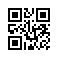 Strana:  1 z Strana:  1 z 11111Odběratel:Odběratel:Odběratel:Odběratel:Odběratel:Odběratel:Ústav jaderné fyziky AV ČR, v.v.i.
Husinec-Řež 130
250 68 ŘEŽ
Česká republikaÚstav jaderné fyziky AV ČR, v.v.i.
Husinec-Řež 130
250 68 ŘEŽ
Česká republikaÚstav jaderné fyziky AV ČR, v.v.i.
Husinec-Řež 130
250 68 ŘEŽ
Česká republikaÚstav jaderné fyziky AV ČR, v.v.i.
Husinec-Řež 130
250 68 ŘEŽ
Česká republikaÚstav jaderné fyziky AV ČR, v.v.i.
Husinec-Řež 130
250 68 ŘEŽ
Česká republikaÚstav jaderné fyziky AV ČR, v.v.i.
Husinec-Řež 130
250 68 ŘEŽ
Česká republikaÚstav jaderné fyziky AV ČR, v.v.i.
Husinec-Řež 130
250 68 ŘEŽ
Česká republikaÚstav jaderné fyziky AV ČR, v.v.i.
Husinec-Řež 130
250 68 ŘEŽ
Česká republikaÚstav jaderné fyziky AV ČR, v.v.i.
Husinec-Řež 130
250 68 ŘEŽ
Česká republikaÚstav jaderné fyziky AV ČR, v.v.i.
Husinec-Řež 130
250 68 ŘEŽ
Česká republikaÚstav jaderné fyziky AV ČR, v.v.i.
Husinec-Řež 130
250 68 ŘEŽ
Česká republikaÚstav jaderné fyziky AV ČR, v.v.i.
Husinec-Řež 130
250 68 ŘEŽ
Česká republikaPID:PID:PID:PID:PID:Odběratel:Odběratel:Odběratel:Ústav jaderné fyziky AV ČR, v.v.i.
Husinec-Řež 130
250 68 ŘEŽ
Česká republikaÚstav jaderné fyziky AV ČR, v.v.i.
Husinec-Řež 130
250 68 ŘEŽ
Česká republikaÚstav jaderné fyziky AV ČR, v.v.i.
Husinec-Řež 130
250 68 ŘEŽ
Česká republikaÚstav jaderné fyziky AV ČR, v.v.i.
Husinec-Řež 130
250 68 ŘEŽ
Česká republikaÚstav jaderné fyziky AV ČR, v.v.i.
Husinec-Řež 130
250 68 ŘEŽ
Česká republikaÚstav jaderné fyziky AV ČR, v.v.i.
Husinec-Řež 130
250 68 ŘEŽ
Česká republikaÚstav jaderné fyziky AV ČR, v.v.i.
Husinec-Řež 130
250 68 ŘEŽ
Česká republikaÚstav jaderné fyziky AV ČR, v.v.i.
Husinec-Řež 130
250 68 ŘEŽ
Česká republikaÚstav jaderné fyziky AV ČR, v.v.i.
Husinec-Řež 130
250 68 ŘEŽ
Česká republikaÚstav jaderné fyziky AV ČR, v.v.i.
Husinec-Řež 130
250 68 ŘEŽ
Česká republikaÚstav jaderné fyziky AV ČR, v.v.i.
Husinec-Řež 130
250 68 ŘEŽ
Česká republikaÚstav jaderné fyziky AV ČR, v.v.i.
Husinec-Řež 130
250 68 ŘEŽ
Česká republikaPID:PID:PID:PID:PID:2205002022050020Odběratel:Odběratel:Odběratel:Ústav jaderné fyziky AV ČR, v.v.i.
Husinec-Řež 130
250 68 ŘEŽ
Česká republikaÚstav jaderné fyziky AV ČR, v.v.i.
Husinec-Řež 130
250 68 ŘEŽ
Česká republikaÚstav jaderné fyziky AV ČR, v.v.i.
Husinec-Řež 130
250 68 ŘEŽ
Česká republikaÚstav jaderné fyziky AV ČR, v.v.i.
Husinec-Řež 130
250 68 ŘEŽ
Česká republikaÚstav jaderné fyziky AV ČR, v.v.i.
Husinec-Řež 130
250 68 ŘEŽ
Česká republikaÚstav jaderné fyziky AV ČR, v.v.i.
Husinec-Řež 130
250 68 ŘEŽ
Česká republikaÚstav jaderné fyziky AV ČR, v.v.i.
Husinec-Řež 130
250 68 ŘEŽ
Česká republikaÚstav jaderné fyziky AV ČR, v.v.i.
Husinec-Řež 130
250 68 ŘEŽ
Česká republikaÚstav jaderné fyziky AV ČR, v.v.i.
Husinec-Řež 130
250 68 ŘEŽ
Česká republikaÚstav jaderné fyziky AV ČR, v.v.i.
Husinec-Řež 130
250 68 ŘEŽ
Česká republikaÚstav jaderné fyziky AV ČR, v.v.i.
Husinec-Řež 130
250 68 ŘEŽ
Česká republikaÚstav jaderné fyziky AV ČR, v.v.i.
Husinec-Řež 130
250 68 ŘEŽ
Česká republikaPID:PID:PID:PID:PID:2205002022050020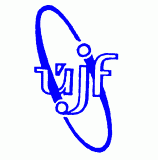 Ústav jaderné fyziky AV ČR, v.v.i.
Husinec-Řež 130
250 68 ŘEŽ
Česká republikaÚstav jaderné fyziky AV ČR, v.v.i.
Husinec-Řež 130
250 68 ŘEŽ
Česká republikaÚstav jaderné fyziky AV ČR, v.v.i.
Husinec-Řež 130
250 68 ŘEŽ
Česká republikaÚstav jaderné fyziky AV ČR, v.v.i.
Husinec-Řež 130
250 68 ŘEŽ
Česká republikaÚstav jaderné fyziky AV ČR, v.v.i.
Husinec-Řež 130
250 68 ŘEŽ
Česká republikaÚstav jaderné fyziky AV ČR, v.v.i.
Husinec-Řež 130
250 68 ŘEŽ
Česká republikaÚstav jaderné fyziky AV ČR, v.v.i.
Husinec-Řež 130
250 68 ŘEŽ
Česká republikaÚstav jaderné fyziky AV ČR, v.v.i.
Husinec-Řež 130
250 68 ŘEŽ
Česká republikaÚstav jaderné fyziky AV ČR, v.v.i.
Husinec-Řež 130
250 68 ŘEŽ
Česká republikaÚstav jaderné fyziky AV ČR, v.v.i.
Husinec-Řež 130
250 68 ŘEŽ
Česká republikaÚstav jaderné fyziky AV ČR, v.v.i.
Husinec-Řež 130
250 68 ŘEŽ
Česká republikaÚstav jaderné fyziky AV ČR, v.v.i.
Husinec-Řež 130
250 68 ŘEŽ
Česká republikaSmlouva:Smlouva:Smlouva:Smlouva:Smlouva:2205002022050020Ústav jaderné fyziky AV ČR, v.v.i.
Husinec-Řež 130
250 68 ŘEŽ
Česká republikaÚstav jaderné fyziky AV ČR, v.v.i.
Husinec-Řež 130
250 68 ŘEŽ
Česká republikaÚstav jaderné fyziky AV ČR, v.v.i.
Husinec-Řež 130
250 68 ŘEŽ
Česká republikaÚstav jaderné fyziky AV ČR, v.v.i.
Husinec-Řež 130
250 68 ŘEŽ
Česká republikaÚstav jaderné fyziky AV ČR, v.v.i.
Husinec-Řež 130
250 68 ŘEŽ
Česká republikaÚstav jaderné fyziky AV ČR, v.v.i.
Husinec-Řež 130
250 68 ŘEŽ
Česká republikaÚstav jaderné fyziky AV ČR, v.v.i.
Husinec-Řež 130
250 68 ŘEŽ
Česká republikaÚstav jaderné fyziky AV ČR, v.v.i.
Husinec-Řež 130
250 68 ŘEŽ
Česká republikaÚstav jaderné fyziky AV ČR, v.v.i.
Husinec-Řež 130
250 68 ŘEŽ
Česká republikaÚstav jaderné fyziky AV ČR, v.v.i.
Husinec-Řež 130
250 68 ŘEŽ
Česká republikaÚstav jaderné fyziky AV ČR, v.v.i.
Husinec-Řež 130
250 68 ŘEŽ
Česká republikaÚstav jaderné fyziky AV ČR, v.v.i.
Husinec-Řež 130
250 68 ŘEŽ
Česká republika2205002022050020Ústav jaderné fyziky AV ČR, v.v.i.
Husinec-Řež 130
250 68 ŘEŽ
Česká republikaÚstav jaderné fyziky AV ČR, v.v.i.
Husinec-Řež 130
250 68 ŘEŽ
Česká republikaÚstav jaderné fyziky AV ČR, v.v.i.
Husinec-Řež 130
250 68 ŘEŽ
Česká republikaÚstav jaderné fyziky AV ČR, v.v.i.
Husinec-Řež 130
250 68 ŘEŽ
Česká republikaÚstav jaderné fyziky AV ČR, v.v.i.
Husinec-Řež 130
250 68 ŘEŽ
Česká republikaÚstav jaderné fyziky AV ČR, v.v.i.
Husinec-Řež 130
250 68 ŘEŽ
Česká republikaÚstav jaderné fyziky AV ČR, v.v.i.
Husinec-Řež 130
250 68 ŘEŽ
Česká republikaÚstav jaderné fyziky AV ČR, v.v.i.
Husinec-Řež 130
250 68 ŘEŽ
Česká republikaÚstav jaderné fyziky AV ČR, v.v.i.
Husinec-Řež 130
250 68 ŘEŽ
Česká republikaÚstav jaderné fyziky AV ČR, v.v.i.
Husinec-Řež 130
250 68 ŘEŽ
Česká republikaÚstav jaderné fyziky AV ČR, v.v.i.
Husinec-Řež 130
250 68 ŘEŽ
Česká republikaÚstav jaderné fyziky AV ČR, v.v.i.
Husinec-Řež 130
250 68 ŘEŽ
Česká republikaČíslo účtu:Číslo účtu:Číslo účtu:Číslo účtu:Číslo účtu:2205002022050020Ústav jaderné fyziky AV ČR, v.v.i.
Husinec-Řež 130
250 68 ŘEŽ
Česká republikaÚstav jaderné fyziky AV ČR, v.v.i.
Husinec-Řež 130
250 68 ŘEŽ
Česká republikaÚstav jaderné fyziky AV ČR, v.v.i.
Husinec-Řež 130
250 68 ŘEŽ
Česká republikaÚstav jaderné fyziky AV ČR, v.v.i.
Husinec-Řež 130
250 68 ŘEŽ
Česká republikaÚstav jaderné fyziky AV ČR, v.v.i.
Husinec-Řež 130
250 68 ŘEŽ
Česká republikaÚstav jaderné fyziky AV ČR, v.v.i.
Husinec-Řež 130
250 68 ŘEŽ
Česká republikaÚstav jaderné fyziky AV ČR, v.v.i.
Husinec-Řež 130
250 68 ŘEŽ
Česká republikaÚstav jaderné fyziky AV ČR, v.v.i.
Husinec-Řež 130
250 68 ŘEŽ
Česká republikaÚstav jaderné fyziky AV ČR, v.v.i.
Husinec-Řež 130
250 68 ŘEŽ
Česká republikaÚstav jaderné fyziky AV ČR, v.v.i.
Husinec-Řež 130
250 68 ŘEŽ
Česká republikaÚstav jaderné fyziky AV ČR, v.v.i.
Husinec-Řež 130
250 68 ŘEŽ
Česká republikaÚstav jaderné fyziky AV ČR, v.v.i.
Husinec-Řež 130
250 68 ŘEŽ
Česká republikaPeněžní ústav:Peněžní ústav:Peněžní ústav:Peněžní ústav:Peněžní ústav:2205002022050020Ústav jaderné fyziky AV ČR, v.v.i.
Husinec-Řež 130
250 68 ŘEŽ
Česká republikaÚstav jaderné fyziky AV ČR, v.v.i.
Husinec-Řež 130
250 68 ŘEŽ
Česká republikaÚstav jaderné fyziky AV ČR, v.v.i.
Husinec-Řež 130
250 68 ŘEŽ
Česká republikaÚstav jaderné fyziky AV ČR, v.v.i.
Husinec-Řež 130
250 68 ŘEŽ
Česká republikaÚstav jaderné fyziky AV ČR, v.v.i.
Husinec-Řež 130
250 68 ŘEŽ
Česká republikaÚstav jaderné fyziky AV ČR, v.v.i.
Husinec-Řež 130
250 68 ŘEŽ
Česká republikaÚstav jaderné fyziky AV ČR, v.v.i.
Husinec-Řež 130
250 68 ŘEŽ
Česká republikaÚstav jaderné fyziky AV ČR, v.v.i.
Husinec-Řež 130
250 68 ŘEŽ
Česká republikaÚstav jaderné fyziky AV ČR, v.v.i.
Husinec-Řež 130
250 68 ŘEŽ
Česká republikaÚstav jaderné fyziky AV ČR, v.v.i.
Husinec-Řež 130
250 68 ŘEŽ
Česká republikaÚstav jaderné fyziky AV ČR, v.v.i.
Husinec-Řež 130
250 68 ŘEŽ
Česká republikaÚstav jaderné fyziky AV ČR, v.v.i.
Husinec-Řež 130
250 68 ŘEŽ
Česká republika22050020220500202205002022050020Dodavatel:Dodavatel:Dodavatel:Dodavatel:Dodavatel:Dodavatel:Dodavatel:2205002022050020DIČ:DIČ:DIČ:CZ61389005CZ61389005CZ61389005CZ61389005Dodavatel:Dodavatel:Dodavatel:Dodavatel:Dodavatel:Dodavatel:Dodavatel:2205002022050020DIČ:DIČ:DIČ:CZ61389005CZ61389005CZ61389005CZ61389005IČ:IČ:4579789745797897457978974579789745797897DIČ:DIČ:CZ45797897CZ45797897CZ45797897CZ45797897CZ457978972205002022050020IČ:IČ:IČ:61389005613890056138900561389005IČ:IČ:4579789745797897457978974579789745797897DIČ:DIČ:CZ45797897CZ45797897CZ45797897CZ45797897CZ457978972205002022050020IČ:IČ:IČ:613890056138900561389005613890052205002022050020IČ:IČ:IČ:613890056138900561389005613890052205002022050020IČ:IČ:IČ:6138900561389005613890056138900522050020220500202205002022050020220500202205002022050020220500202205002022050020Platnost objednávky do:Platnost objednávky do:Platnost objednávky do:Platnost objednávky do:Platnost objednávky do:Platnost objednávky do:Platnost objednávky do:Platnost objednávky do:Termín dodání:Termín dodání:Termín dodání:Termín dodání:Termín dodání:Termín dodání:Termín dodání:Forma úhrady:Forma úhrady:Forma úhrady:Forma úhrady:Forma úhrady:Forma úhrady:Forma úhrady:Forma úhrady:Forma úhrady:Forma úhrady:Forma úhrady:Forma úhrady:Forma úhrady:Forma úhrady:Forma úhrady:Forma úhrady:Forma úhrady:Forma úhrady:Forma úhrady:Forma úhrady:Forma úhrady:Termín úhrady:Termín úhrady:Termín úhrady:Termín úhrady:Termín úhrady:Termín úhrady:Termín úhrady:Termín úhrady:Termín úhrady:Termín úhrady:Termín úhrady:Termín úhrady:Termín úhrady:Termín úhrady:NABÍDKA Č. CMO 711/15229/22 REV3NABÍDKA Č. CMO 711/15229/22 REV3NABÍDKA Č. CMO 711/15229/22 REV3NABÍDKA Č. CMO 711/15229/22 REV3NABÍDKA Č. CMO 711/15229/22 REV3NABÍDKA Č. CMO 711/15229/22 REV3NABÍDKA Č. CMO 711/15229/22 REV3NABÍDKA Č. CMO 711/15229/22 REV3NABÍDKA Č. CMO 711/15229/22 REV3NABÍDKA Č. CMO 711/15229/22 REV3NABÍDKA Č. CMO 711/15229/22 REV3NABÍDKA Č. CMO 711/15229/22 REV3NABÍDKA Č. CMO 711/15229/22 REV3NABÍDKA Č. CMO 711/15229/22 REV3NABÍDKA Č. CMO 711/15229/22 REV3NABÍDKA Č. CMO 711/15229/22 REV3NABÍDKA Č. CMO 711/15229/22 REV3NABÍDKA Č. CMO 711/15229/22 REV3NABÍDKA Č. CMO 711/15229/22 REV3NABÍDKA Č. CMO 711/15229/22 REV3NABÍDKA Č. CMO 711/15229/22 REV3NABÍDKA Č. CMO 711/15229/22 REV3NABÍDKA Č. CMO 711/15229/22 REV3NABÍDKA Č. CMO 711/15229/22 REV3NABÍDKA Č. CMO 711/15229/22 REV3NABÍDKA Č. CMO 711/15229/22 REV3NABÍDKA Č. CMO 711/15229/22 REV3PoložkaPoložkaPoložkaPoložkaPoložkaPoložkaPoložkaPoložkaPoložkaPoložkaPoložkaPoložkaPoložkaPoložkaPoložkaPoložkaPoložkaPoložkaPoložkaPoložkaPoložkaPoložkaPoložkaPoložkaPoložkaPoložkaPoložkaPoložkaReferenční čísloReferenční čísloReferenční čísloReferenční čísloReferenční čísloMnožstvíMnožstvíMnožstvíMJMJMJMJMJMJCena/MJ bez DPHCena/MJ bez DPHCena/MJ bez DPHCena/MJ bez DPHCena/MJ bez DPHCelkem bez DPHCelkem bez DPHCelkem bez DPHCelkem bez DPHCelkem bez DPHCelkem bez DPHCelkem bez DPHCelkem bez DPHCelkem bez DPHčerpadlo KNF typ MPU2639-145.0 (PM25630-145.0 ? 230V/50Hz/IP44) - bez šroubení a propojovací armatury, dle nabídky CMO 711/15229/22 REV3čerpadlo KNF typ MPU2639-145.0 (PM25630-145.0 ? 230V/50Hz/IP44) - bez šroubení a propojovací armatury, dle nabídky CMO 711/15229/22 REV3čerpadlo KNF typ MPU2639-145.0 (PM25630-145.0 ? 230V/50Hz/IP44) - bez šroubení a propojovací armatury, dle nabídky CMO 711/15229/22 REV3čerpadlo KNF typ MPU2639-145.0 (PM25630-145.0 ? 230V/50Hz/IP44) - bez šroubení a propojovací armatury, dle nabídky CMO 711/15229/22 REV3čerpadlo KNF typ MPU2639-145.0 (PM25630-145.0 ? 230V/50Hz/IP44) - bez šroubení a propojovací armatury, dle nabídky CMO 711/15229/22 REV3čerpadlo KNF typ MPU2639-145.0 (PM25630-145.0 ? 230V/50Hz/IP44) - bez šroubení a propojovací armatury, dle nabídky CMO 711/15229/22 REV3čerpadlo KNF typ MPU2639-145.0 (PM25630-145.0 ? 230V/50Hz/IP44) - bez šroubení a propojovací armatury, dle nabídky CMO 711/15229/22 REV3čerpadlo KNF typ MPU2639-145.0 (PM25630-145.0 ? 230V/50Hz/IP44) - bez šroubení a propojovací armatury, dle nabídky CMO 711/15229/22 REV3čerpadlo KNF typ MPU2639-145.0 (PM25630-145.0 ? 230V/50Hz/IP44) - bez šroubení a propojovací armatury, dle nabídky CMO 711/15229/22 REV3čerpadlo KNF typ MPU2639-145.0 (PM25630-145.0 ? 230V/50Hz/IP44) - bez šroubení a propojovací armatury, dle nabídky CMO 711/15229/22 REV3čerpadlo KNF typ MPU2639-145.0 (PM25630-145.0 ? 230V/50Hz/IP44) - bez šroubení a propojovací armatury, dle nabídky CMO 711/15229/22 REV3čerpadlo KNF typ MPU2639-145.0 (PM25630-145.0 ? 230V/50Hz/IP44) - bez šroubení a propojovací armatury, dle nabídky CMO 711/15229/22 REV3čerpadlo KNF typ MPU2639-145.0 (PM25630-145.0 ? 230V/50Hz/IP44) - bez šroubení a propojovací armatury, dle nabídky CMO 711/15229/22 REV3čerpadlo KNF typ MPU2639-145.0 (PM25630-145.0 ? 230V/50Hz/IP44) - bez šroubení a propojovací armatury, dle nabídky CMO 711/15229/22 REV3čerpadlo KNF typ MPU2639-145.0 (PM25630-145.0 ? 230V/50Hz/IP44) - bez šroubení a propojovací armatury, dle nabídky CMO 711/15229/22 REV3čerpadlo KNF typ MPU2639-145.0 (PM25630-145.0 ? 230V/50Hz/IP44) - bez šroubení a propojovací armatury, dle nabídky CMO 711/15229/22 REV3čerpadlo KNF typ MPU2639-145.0 (PM25630-145.0 ? 230V/50Hz/IP44) - bez šroubení a propojovací armatury, dle nabídky CMO 711/15229/22 REV3čerpadlo KNF typ MPU2639-145.0 (PM25630-145.0 ? 230V/50Hz/IP44) - bez šroubení a propojovací armatury, dle nabídky CMO 711/15229/22 REV3čerpadlo KNF typ MPU2639-145.0 (PM25630-145.0 ? 230V/50Hz/IP44) - bez šroubení a propojovací armatury, dle nabídky CMO 711/15229/22 REV3čerpadlo KNF typ MPU2639-145.0 (PM25630-145.0 ? 230V/50Hz/IP44) - bez šroubení a propojovací armatury, dle nabídky CMO 711/15229/22 REV3čerpadlo KNF typ MPU2639-145.0 (PM25630-145.0 ? 230V/50Hz/IP44) - bez šroubení a propojovací armatury, dle nabídky CMO 711/15229/22 REV3čerpadlo KNF typ MPU2639-145.0 (PM25630-145.0 ? 230V/50Hz/IP44) - bez šroubení a propojovací armatury, dle nabídky CMO 711/15229/22 REV3čerpadlo KNF typ MPU2639-145.0 (PM25630-145.0 ? 230V/50Hz/IP44) - bez šroubení a propojovací armatury, dle nabídky CMO 711/15229/22 REV3čerpadlo KNF typ MPU2639-145.0 (PM25630-145.0 ? 230V/50Hz/IP44) - bez šroubení a propojovací armatury, dle nabídky CMO 711/15229/22 REV3čerpadlo KNF typ MPU2639-145.0 (PM25630-145.0 ? 230V/50Hz/IP44) - bez šroubení a propojovací armatury, dle nabídky CMO 711/15229/22 REV3čerpadlo KNF typ MPU2639-145.0 (PM25630-145.0 ? 230V/50Hz/IP44) - bez šroubení a propojovací armatury, dle nabídky CMO 711/15229/22 REV3čerpadlo KNF typ MPU2639-145.0 (PM25630-145.0 ? 230V/50Hz/IP44) - bez šroubení a propojovací armatury, dle nabídky CMO 711/15229/22 REV3čerpadlo KNF typ MPU2639-145.0 (PM25630-145.0 ? 230V/50Hz/IP44) - bez šroubení a propojovací armatury, dle nabídky CMO 711/15229/22 REV3membránamembránamembránamembránamembránamembránamembránamembránamembránamembránamembránamembránamembránamembránamembránamembránamembránamembránamembránamembránamembránamembránamembránamembránamembránamembránamembránamembránaventilová destičkaventilová destičkaventilová destičkaventilová destičkaventilová destičkaventilová destičkaventilová destičkaventilová destičkaventilová destičkaventilová destičkaventilová destičkaventilová destičkaventilová destičkaventilová destičkaventilová destičkaventilová destičkaventilová destičkaventilová destičkaventilová destičkaventilová destičkaventilová destičkaventilová destičkaventilová destičkaventilová destičkaventilová destičkaventilová destičkaventilová destičkaventilová destičkao-kroužeko-kroužeko-kroužeko-kroužeko-kroužeko-kroužeko-kroužeko-kroužeko-kroužeko-kroužeko-kroužeko-kroužeko-kroužeko-kroužeko-kroužeko-kroužeko-kroužeko-kroužeko-kroužeko-kroužeko-kroužeko-kroužeko-kroužeko-kroužeko-kroužeko-kroužeko-kroužeko-kroužekDatum vystavení:Datum vystavení:Datum vystavení:Datum vystavení:Datum vystavení:Datum vystavení:Vystavil:


                                                                      ...................
                                                                          Razítko, podpisVystavil:


                                                                      ...................
                                                                          Razítko, podpisVystavil:


                                                                      ...................
                                                                          Razítko, podpisVystavil:


                                                                      ...................
                                                                          Razítko, podpisVystavil:


                                                                      ...................
                                                                          Razítko, podpisVystavil:


                                                                      ...................
                                                                          Razítko, podpisVystavil:


                                                                      ...................
                                                                          Razítko, podpisVystavil:


                                                                      ...................
                                                                          Razítko, podpisVystavil:


                                                                      ...................
                                                                          Razítko, podpisVystavil:


                                                                      ...................
                                                                          Razítko, podpisVystavil:


                                                                      ...................
                                                                          Razítko, podpisVystavil:


                                                                      ...................
                                                                          Razítko, podpisVystavil:


                                                                      ...................
                                                                          Razítko, podpisVystavil:


                                                                      ...................
                                                                          Razítko, podpisVystavil:


                                                                      ...................
                                                                          Razítko, podpisVystavil:


                                                                      ...................
                                                                          Razítko, podpisVystavil:


                                                                      ...................
                                                                          Razítko, podpisVystavil:


                                                                      ...................
                                                                          Razítko, podpisVystavil:


                                                                      ...................
                                                                          Razítko, podpisVystavil:


                                                                      ...................
                                                                          Razítko, podpisVystavil:


                                                                      ...................
                                                                          Razítko, podpisVystavil:


                                                                      ...................
                                                                          Razítko, podpisVystavil:


                                                                      ...................
                                                                          Razítko, podpisVystavil:


                                                                      ...................
                                                                          Razítko, podpisVystavil:


                                                                      ...................
                                                                          Razítko, podpisVystavil:


                                                                      ...................
                                                                          Razítko, podpisVystavil:


                                                                      ...................
                                                                          Razítko, podpisVystavil:


                                                                      ...................
                                                                          Razítko, podpisInterní údaje objednatele : 051700 \ 320 \ 171200 - Invetice JČ ORF \ 0703   Deník: 5 \ INVESTICEInterní údaje objednatele : 051700 \ 320 \ 171200 - Invetice JČ ORF \ 0703   Deník: 5 \ INVESTICEInterní údaje objednatele : 051700 \ 320 \ 171200 - Invetice JČ ORF \ 0703   Deník: 5 \ INVESTICEInterní údaje objednatele : 051700 \ 320 \ 171200 - Invetice JČ ORF \ 0703   Deník: 5 \ INVESTICEInterní údaje objednatele : 051700 \ 320 \ 171200 - Invetice JČ ORF \ 0703   Deník: 5 \ INVESTICEInterní údaje objednatele : 051700 \ 320 \ 171200 - Invetice JČ ORF \ 0703   Deník: 5 \ INVESTICEInterní údaje objednatele : 051700 \ 320 \ 171200 - Invetice JČ ORF \ 0703   Deník: 5 \ INVESTICEInterní údaje objednatele : 051700 \ 320 \ 171200 - Invetice JČ ORF \ 0703   Deník: 5 \ INVESTICEInterní údaje objednatele : 051700 \ 320 \ 171200 - Invetice JČ ORF \ 0703   Deník: 5 \ INVESTICEInterní údaje objednatele : 051700 \ 320 \ 171200 - Invetice JČ ORF \ 0703   Deník: 5 \ INVESTICEInterní údaje objednatele : 051700 \ 320 \ 171200 - Invetice JČ ORF \ 0703   Deník: 5 \ INVESTICEInterní údaje objednatele : 051700 \ 320 \ 171200 - Invetice JČ ORF \ 0703   Deník: 5 \ INVESTICEInterní údaje objednatele : 051700 \ 320 \ 171200 - Invetice JČ ORF \ 0703   Deník: 5 \ INVESTICEInterní údaje objednatele : 051700 \ 320 \ 171200 - Invetice JČ ORF \ 0703   Deník: 5 \ INVESTICEInterní údaje objednatele : 051700 \ 320 \ 171200 - Invetice JČ ORF \ 0703   Deník: 5 \ INVESTICEInterní údaje objednatele : 051700 \ 320 \ 171200 - Invetice JČ ORF \ 0703   Deník: 5 \ INVESTICEInterní údaje objednatele : 051700 \ 320 \ 171200 - Invetice JČ ORF \ 0703   Deník: 5 \ INVESTICEInterní údaje objednatele : 051700 \ 320 \ 171200 - Invetice JČ ORF \ 0703   Deník: 5 \ INVESTICEInterní údaje objednatele : 051700 \ 320 \ 171200 - Invetice JČ ORF \ 0703   Deník: 5 \ INVESTICEInterní údaje objednatele : 051700 \ 320 \ 171200 - Invetice JČ ORF \ 0703   Deník: 5 \ INVESTICEInterní údaje objednatele : 051700 \ 320 \ 171200 - Invetice JČ ORF \ 0703   Deník: 5 \ INVESTICEInterní údaje objednatele : 051700 \ 320 \ 171200 - Invetice JČ ORF \ 0703   Deník: 5 \ INVESTICEInterní údaje objednatele : 051700 \ 320 \ 171200 - Invetice JČ ORF \ 0703   Deník: 5 \ INVESTICEInterní údaje objednatele : 051700 \ 320 \ 171200 - Invetice JČ ORF \ 0703   Deník: 5 \ INVESTICEInterní údaje objednatele : 051700 \ 320 \ 171200 - Invetice JČ ORF \ 0703   Deník: 5 \ INVESTICEInterní údaje objednatele : 051700 \ 320 \ 171200 - Invetice JČ ORF \ 0703   Deník: 5 \ INVESTICEInterní údaje objednatele : 051700 \ 320 \ 171200 - Invetice JČ ORF \ 0703   Deník: 5 \ INVESTICEZpracováno systémem iFIS  na databázi ORACLE (R)Zpracováno systémem iFIS  na databázi ORACLE (R)Zpracováno systémem iFIS  na databázi ORACLE (R)Zpracováno systémem iFIS  na databázi ORACLE (R)Zpracováno systémem iFIS  na databázi ORACLE (R)Zpracováno systémem iFIS  na databázi ORACLE (R)Zpracováno systémem iFIS  na databázi ORACLE (R)Zpracováno systémem iFIS  na databázi ORACLE (R)Zpracováno systémem iFIS  na databázi ORACLE (R)Zpracováno systémem iFIS  na databázi ORACLE (R)Zpracováno systémem iFIS  na databázi ORACLE (R)Zpracováno systémem iFIS  na databázi ORACLE (R)Zpracováno systémem iFIS  na databázi ORACLE (R)Zpracováno systémem iFIS  na databázi ORACLE (R)Zpracováno systémem iFIS  na databázi ORACLE (R)Zpracováno systémem iFIS  na databázi ORACLE (R)Zpracováno systémem iFIS  na databázi ORACLE (R)Zpracováno systémem iFIS  na databázi ORACLE (R)Zpracováno systémem iFIS  na databázi ORACLE (R)Zpracováno systémem iFIS  na databázi ORACLE (R)Zpracováno systémem iFIS  na databázi ORACLE (R)Zpracováno systémem iFIS  na databázi ORACLE (R)Zpracováno systémem iFIS  na databázi ORACLE (R)Zpracováno systémem iFIS  na databázi ORACLE (R)Zpracováno systémem iFIS  na databázi ORACLE (R)Zpracováno systémem iFIS  na databázi ORACLE (R)Zpracováno systémem iFIS  na databázi ORACLE (R)